RAZMNOŽEVANJE SOBNIH RASTLINGotovo imate v stanovanju ali hiši kakšno rastlino, ki jo lahko razmnožite ter tako dobite eno ali več novih rastlin.Potrebujete: škarje, lonček, vodo in sobno rastlino.Navodilo za deloS škarjami odrežemo list ali del rastline tam, kjer je prikazano na fotografiji spodaj. Odrezani del rastline enostavno damo v kozarček z vodo, ki jo tedensko menjamo. Po približno enem mesecu bodo odrezani deli rastline razvili korenine. Takrat jih boste lahko posadili v lonček, kjer bo nadaljevala rast.Za (vegetativno) razmnoževanje so zelo primerne:afriška vijolica Afriška vijolica je ena izmed najbolj priljubljenih okrasnih rastlin, saj lahko cveti kadarkoli v letu in zato je idealna sobna rastlina za topla in vlažna mesta, proč od neposredne sončne svetlobe. V višino zraste od 10 do 15 centimetrov. Listi so pritlični, z dolgimi peclji, temno zelene barve z majhnimi dlačicami. Potrebuje temperaturo vsaj 15°C. Rada ima svetlobo, vendar je ne smemo postaviti na neposredno sonce, posebej ne med poletjem. Zalivati moramo zelo pazljivo v podstavek z mlačno vodo dvakrat na teden ali pa jo zalijemo z vrha, toda tako da ne zmočimo listov. 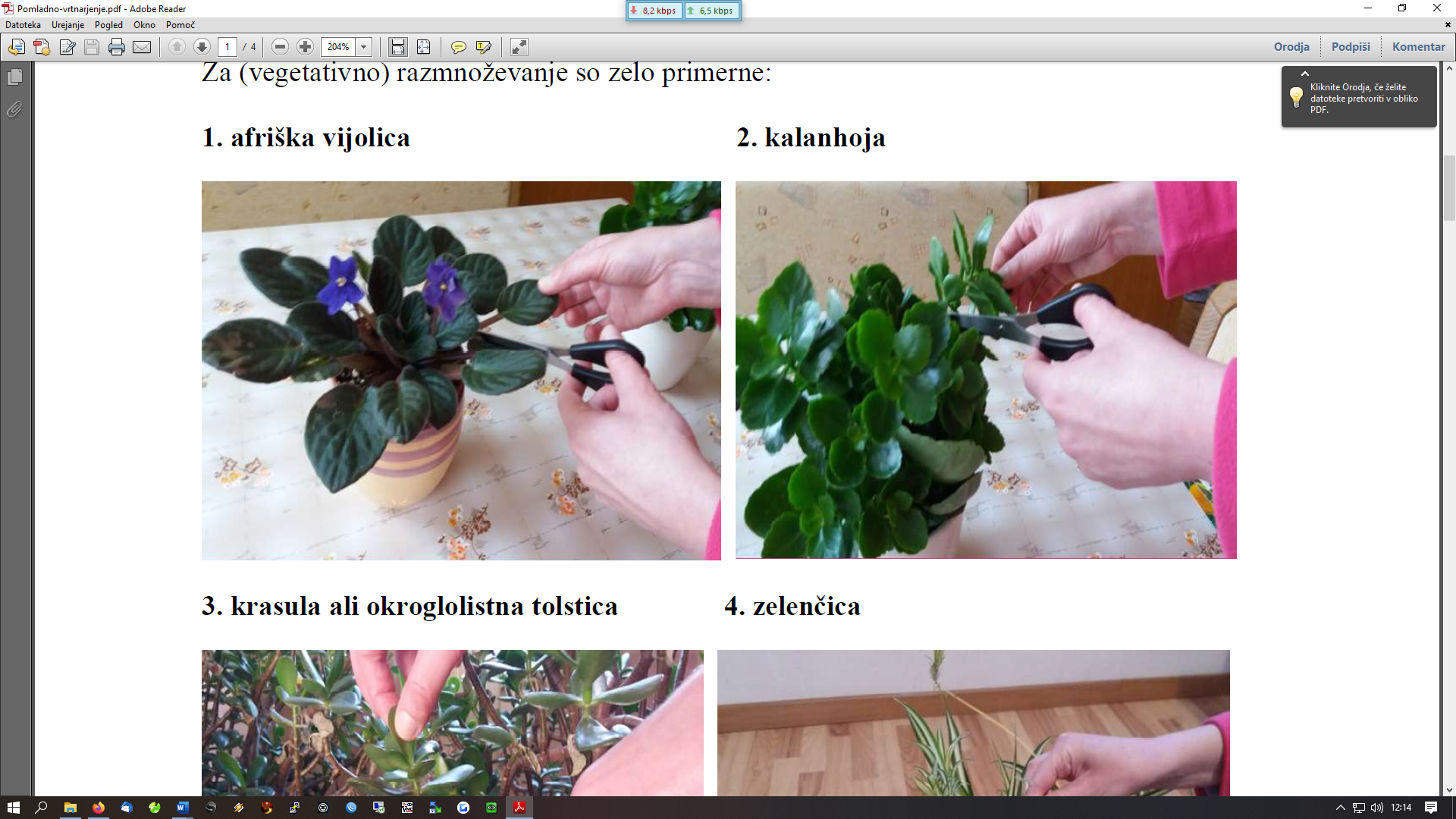 kalanhoja Kalanhoja cveti več mesecev celo, če zanjo ne skrbimo preveč. Cvetovi so ponavadi rumeni ali rdeči. Cveti vso leto. Večina ljudi ima rastlino za enoletnico, a pri skrbni negi jih je možno gojiti iz leta v leto. Med poletjem rastlina zahteva svetel zračen prostor, a ne prenaša močnega opoldanskega sonca. Zalivamo jo manj, ker rastlina ne prenaša preobilice vode. zelenčicaZelenčica je nezahtevna in trdoživa sobna rastlina, ki ne potrebuje veliko toplote, svetlobe in vlage. Najlepše sicer uspeva v hladnejših vlažnih prostorih. V obdobju najbolj bujne rasti rastlino precej obilno zalivamo.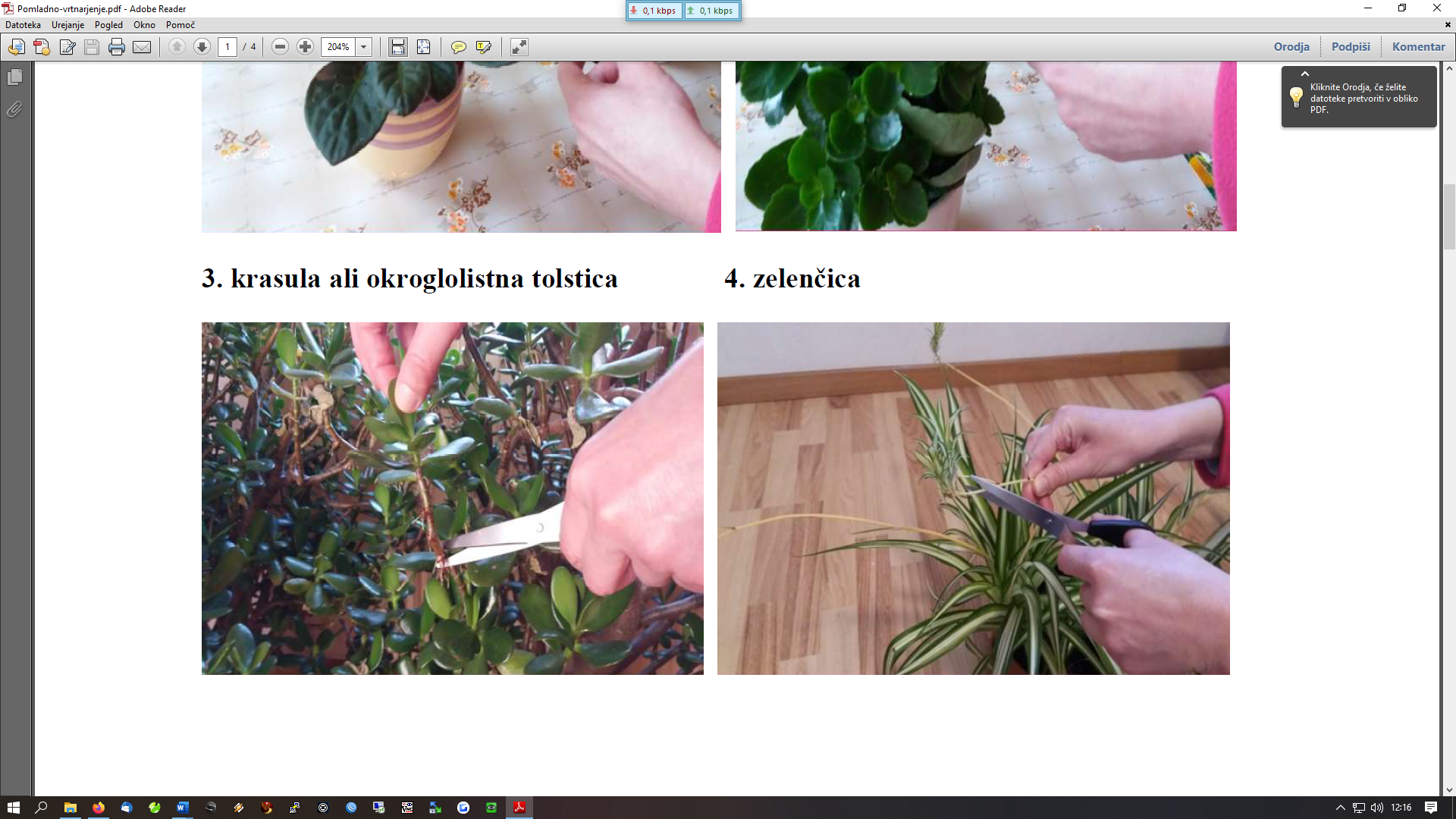 